 Colegio Santa María de Maipú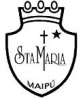 Departamento de Religión y Filosofía GUIA 7 DE AUTOAPRENDIZAJE   DE RELIGION TERCERO MEDIOPRIMER TRIMESTRENombre__________________________ Curso: III medio            Fecha:__________                                                                               Unidad: Liturgia del Sagrado Corazón de Jesús 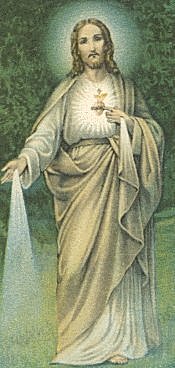 La devoción al Corazón de Jesús  ha existido desde los  primeros  tiempos de la Iglesia,  desde  que se meditaba en el costado y el Corazón abierto de Jesús, de donde salió sangre y agua. De ese Corazón nació la Iglesia y por ese Corazón se abrieron las puertasdel CieloCompleta la siguiente guía a partir de la clase expuesta por tu profesora Claudia que esta en este link: 1.- Lee atentamente el mensaje de la Palabra de Dios en Mateo 11,25-30 En aquel tiempo, exclamó Jesús:«Te doy gracias, Padre, Señor de cielo y tierra, porque has escondido estas cosas a los sabios y entendidos y se las has revelado a la gente sencilla. Sí, Padre, así te ha parecido mejor. Todo me lo ha entregado mi Padre, y nadie conoce al Hijo más que el Padre, y nadie conoce al Padre sino el Hijo, y aquel a quien el Hijo se lo quiera revelar.Venid a mí todos los que estáis cansados y agobiados, y yo os aliviaré. Cargad con mi yugo y aprended de mí, que soy manso y humilde de corazón, y encontraréis vuestro descanso. Porque mi yugo es llevadero y mi carga ligera».1.- Haz un resumen del texto en máximo 3 líneas
Jesús, agradece a Dios que las revelaciones sean a gente humilde. Señala que todo a sido revelado a le por Dios para las personas y a quienes estén pasando por un mal momento el los aliviara, nos deja como enseñanza que debemos ser humildes de corazón para encontrar. 2.- ¿Quiénes son la gente sencilla para Jesús? Los humildes de corazón que aceptan a Jesús. 3.- ¿Que nos propone Jesús para aliviarnos?
Que el lleva nuestra carga y nos alivia de nuestra pesadumbre, siempre y cuando creamos en lo que ha sido revelado 4.- ¿Qué nos promete Jesús en este relato?
Que seamos como él , manso y humilde de corazón y aprendamos de lo que el nos enseña para ponerlo en practica 5.- ¿Qué compromiso podemos tomar para seguir el modelo de Jesús a partir de este relato? Respuesta personal Respecto al contenido de Sagrado Corazón de Jesús visto en el video de la clase. Responde las siguientes preguntas. 1.-¿Qué significa el Sagrado Corazón de Jesús?
Es el corazón de Jesús que se enciende y se sacrifica por nosotros, el lleva la lanza como herida por los pecados que hemos cometido pero que con su muerte nos redime de todas nuestras faltas. 2.- ¿Por qué Jesús nos muestra su corazón?
Porque es necesario que veamos que el corazón de Jesús arde por nosotros constantemente, sigue vivo en nosotros. 3.- ¿Por qué relacionamos el corazón de Jesús con la entrega? Es una muestra de Jesús de la entrega de su amor incondicional por nosotros. Al mostrarnos su corazón nos muestra su vida sacrificada 4.- ¿Cómo hablamos del Sagrado Corazón de Jesús?
Con la alegría de que debemos responder a este amor incondicional que nos muestra Jesús Oración de Sagrado Corazón de Jesús: Jesús, que por el grande amor que nos tienes, te has dignado prometernos la perseverancia final; humildemente te pido que cumplas en mí tu palabra, que tanta confianza inspira a nuestros corazones. Yo, por mi parte, prometo hacer cuanto pueda para amarte más y más y para hacerme digno de una tan grande Promesa, evitando el pecado y todo cuanto pueda desagradarte. Te pido para ello, tu gracia, que espero alcanzar por lo méritos de tu mismo Corazón. Amén.